Chestionarul şi indicaţiile metodologice pot fi descărcate de pe site-ul BNS: www.statistica.md / pentru respondenți / formulare statistice Вопросник и методологические указания по его заполнению можно скачать с сайта НБС: www.statistica.md / для респондентов / формы статистической отчетности I. Culturi agricoleСельскохозяйственные культуры6. Cultivarea legumelor și a răsadurilor în teren acoperit,  flori / Выращивание овощей и рассады в закрытом грунте,  цветыII. Plantații multianuale / Многолетние насажденияIII. Înfiinţarea şi defrişarea plantaţiilor multianuale, producerea materialului săditorЗакладка, раскорчевка многолетних насаждений, выращивание посадочного материалаIV. Introducerea fertilizanţilor chimici şi naturali sub roada anului 202___Внесение минеральных и органических удобрений под урожай 202___годаV. Utilizarea produselor de uz fitosanitar / Использование средств защиты растенийVI. Semănatul culturilor de toamnă sub roada anului 202___Сев озимых культур под урожай 202___годаDate de identificare/ Идентификационные данныеDenumirea:___________________________________________________Наименование:____________________________________________________________Adresa/Адрес:Raionul (municipiul, UTA Găgăuzia)______________________________Район (муниципий, АТО Гагаузия)Satul (comuna), oraşul_________________________________Село (коммуна), городStrada___________________________________________nr. _______УлицаCod CUIÎO                                         ________________ Код Cod IDNO          __________________________Код Conducătorul         __________________________________________Руководитель                     (nume, prenume/ имя, фамилия)(Semnătura/Подпись)      „______”______________________________      L.Ş.          М.П.       Executantul __________________________________________________Исполнитель                    (nume, prenume/ имя, фамилия)tel. _________________________________________________________тел.e-mail:  ____________________________________________BIROUL NAŢIONAL DE STATISTICĂ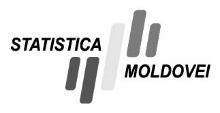 Cercetare statistică(anuală)Статистическое обследование (годовое)NR. 29-agr (anual)PRODUCȚIA VEGETALĂРАСТЕНИЕВОДСТВО în anul 202	за 202	   годÎn conformitate cu Legea Republicii Moldova nr. 93 din 26.05.2017 «Cu privire la statistica oficială», producătorii de statistici oficiale:- au dreptul să obțină și să colecteze datele necesare producerii de informație statistică de la toate persoanele fizice și juridice (art.13);- asigură protecţia datelor confidenţiale şi neadmiterea divulgării acestora (art.19).Neprezentarea la timp a datelor statistice, prezentarea de date eronate sau în volum incomplet constituie contravenţie şi se sancţionează conform art.330 al Codului contravențional al Republicii Moldova.В соответствии с Законом Республики Молдова № 93 oт 26.05.2017 года «Об официальной статистике», органы официальной статистики:- имеют право получать и собирать данные, необходимые для производства статистической информации, от всех физических и юридических лиц (cт.13);- гарантируют конфиденциальность данных и недопущение их разглашения (cт.19).Непредставление в установленный срок статистических данных, представление недостоверных данных или в неполном объеме является правонарушением и санкционируется в соответствии сo ст.330 Кодекса о правонарушениях Республики Молдова.Aprobat prin Ordinul Biroului Naţional de Statistică nr. 15 din 16.02.2024Утвержден приказом Национального бюро статистики № 15 от 16.02.2024Acest chestionar poate fi completat on-line pe portalul https://raportare.gov.md/  sau prezentat pe suport de hârtie în adresa organului teritorial pentru statistică (după locul de amplasare a terenurilor) până la 5 decembrie de către întreprinderile agricole producătoare de produse vegetale, indiferent de formele organizatorico-juridice şi de proprietate, gospodăriile ţărăneşti (de fermier) cu suprafaţa terenurilor agricole de 10 ha şi peste Этот вопросник может быть заполнен on-line на портале https://raportare.gov.md/ или предоставлен на бумажном носителе  в адрес территориального органа статистики (по месту нахождения земель) до 5 декабря  предприятиями, производящими продукцию растениеводства, независимо от их организационно-правовых форм и форм собственности, крестьянскими (фермерскими) хозяйствами с площадью сельхозугодий 10 га и более.Denumirea culturii Nr. rând.№ стр. Suprafaţa însămânţatăprecizată, haУточненная посевная площадь, га Suprafaţa recoltată, haУбранная площадь, га Recolta efectivă de pe suprafaţa recoltată, chintaleФактический сбор урожая с убранной площади, центнеровRecolta efectivă de pe suprafaţa recoltată, chintaleФактический сбор урожая с убранной площади, центнеровÎn afară de aceasta producţia obţinută pe semănături succesive şi între rânduri în masă inițial înregistrată, chintaleКроме того, собрано урожая с повторных, междурядных посевов в первоначально-оприходованном весе, центнеров Наименование культурыНаименование культурыDenumirea culturii Nr. rând.№ стр. Suprafaţa însămânţatăprecizată, haУточненная посевная площадь, га Suprafaţa recoltată, haУбранная площадь, га masa iniţial înregistratăв первоначально-оприходованном весе masa după finisareв весе после доработки În afară de aceasta producţia obţinută pe semănături succesive şi între rânduri în masă inițial înregistrată, chintaleКроме того, собрано урожая с повторных, междурядных посевов в первоначально-оприходованном весе, центнеров Наименование культурыНаименование культурыАB12345СС1. Culturi cerealiere și leguminoaseGrâu de toamnă11101. Зерновые и зернобобовые культурыПшеница озимая1. Зерновые и зернобобовые культурыПшеница озимаяSecară de toamnă 1120Рожь озимая Рожь озимая Orz de toamnă 1130Ячмень озимый Ячмень озимый Alte culturi de toamnă1140Прочие озимые культурыПрочие озимые культурыGrâu de primăvară 1150Пшеница яровая Пшеница яровая Orz de primăvară 1160Ячмень яровой Ячмень яровой Ovăz 1170Овес Овес Culturile păioase în amestec 1180Смесь колосовых Смесь колосовых Porumb pentru boabe - total1190Кукуруза на зерно -всегоКукуруза на зерно -всегоdin care de pe semănăturile semincere 1191xв том числе с семеноводческих посевов в том числе с семеноводческих посевов Mei 1210Просо Просо Hrişcă 1220Гречиха Гречиха Leguminoase pentru boabe - total (r. 1231+ …+1236) 1230Всего зернобобовых(стр. 1231+ …+1236) Всего зернобобовых(стр. 1231+ …+1236) Mazăre (boabe uscate) 1231Горох (сухое зерно) Горох (сухое зерно) Fasole 1232Фасоль Фасоль Linte 1233Чечевица Чечевица Leguminoase furajere pentru boabe 1234Кормовые бобы на зерно Кормовые бобы на зерно Măzăriche si borceag de măzăriche (cu predominarea măzărichii), pentru boabe 1235Вика и виковые смеси (с преобладанием вики) на зерно Вика и виковые смеси (с преобладанием вики) на зерно Alte leguminoase pentru boabe 1236Прочие зернобобовые Sorg pentru boabe - total 1240Сорго на зерно - всего din care de pe semănăturile semincere 1241в том числе с семеноводческих посевов Cereale şi leguminoase pentru boabe -total (r. 1110 + ...+ 1190+ 1210+ 1220 + 1230+1240) 1300Зерновые и зернобобовые культуры -всего (стр. 1110+...+1190+1210+1220+1230+1240)АB12345С2. Culturi tehnice - total(r. 1410+...+1480+1490+1500)14002. Технические культуры - - всего(стр. 1410+...+1480+1490+1500)Sfeclă de zahăr (industrială)1410Сахарная свекла (фабричная)Tutun 14202)xТабак Floarea soarelui pentru boabe - total 1430Подсолнечник на зерно - всего din care de pe semănăturile semincere1431xв том числе с семеноводческих посевов Soia 1440xxСоя Rapită de toamnă pentru boabe 1450Рапс озимый на зерно Rapită de primăvară pentru boabe 1460Рапс яровой на зерно Plante medicinale 1470xxЛекарственные культуры Culturi etero-oleaginoase - total (r. 1481+ …+ 1486)1480xxЭфиромасличные культуры - всего (стр. 1481+ …+ 1486)trandafir1481xxроза salvie1482xxшалфей levănţică1483xxлаванда mărar1484xxукроп mintă1485xxмята alte culturi etero-oleaginoase1486xxпрочие эфиромасличные культурыIn - total1490xxxЛен - всегоdin care pentru:   fibră1491xxв том числе для: волокна semințe1492xxсемянAlte culturi tehnice, inclusiv sorg pentru mături 1500xПрочие технические культуры, включая сорго венечное 3. Cartofi, legume şi culturi bostănoase alimentareCartofi 1610x3. Картофель и овощебахчевые культурыКартофель 3. Картофель и овощебахчевые культурыКартофель 3. Картофель и овощебахчевые культурыКартофель Legume de câmp - total (fără culturi semincere de un an şi doi ani) (r. 1621+... +1636) 1620xОвощи открытого грунта - всего (без семенников двухлетних и однолетних культур) (стр. 1621+... +1636) Овощи открытого грунта - всего (без семенников двухлетних и однолетних культур) (стр. 1621+... +1636) Овощи открытого грунта - всего (без семенников двухлетних и однолетних культур) (стр. 1621+... +1636) varză (toate varietăţile) 1621xкапуста всякая капуста всякая капуста всякая castraveți 1622xогурцы огурцы огурцы tomate 1623xпомидоры помидоры помидоры АB12345СССsfeclă de masă1624xсвекла столовая свекла столовая свекла столовая morcov 1625xморковь столовая морковь столовая морковь столовая ceapă uscată1626xлук репчатый лук репчатый лук репчатый usturoi 1627xчеснок чеснок чеснок mazăre de grădină 1628xзеленый горошек зеленый горошек зеленый горошек porumb zaharat1629xсахарная кукурузасахарная кукурузасахарная кукурузаbostani1630xтыква тыква тыква dovlecei 1631xкабачки кабачки кабачки ardei graşi 1632xперец сладкий перец сладкий перец сладкий vinete 1633xбаклажаны баклажаны баклажаны gogoşari 1634xгогошары гогошары гогошары verzături 1635xзеленные культуры зеленные культуры зеленные культуры alte legume 1636xпрочие овощипрочие овощипрочие овощиPlantaţii-mamă de culturi legumicole bienale 1640xxМаточники двухлетних овощных культур Маточники двухлетних овощных культур Маточники двухлетних овощных культур Seminceri de culturi legumicole de un an 1650xxСеменники однолетних овощных культур Семенники однолетних овощных культур Семенники однолетних овощных культур Seminceri de culturi legumicole bienale 1660xxВысадка семенников двухлетних овощных культур Высадка семенников двухлетних овощных культур Высадка семенников двухлетних овощных культур Ceapă - arpagic 1670xЛук - севок Лук - севок Лук - севок Culturi bostănoase alimentare (r.1681+1682)1680xБахчи продовольственные (стр. 1681+1682)Бахчи продовольственные (стр. 1681+1682)Бахчи продовольственные (стр. 1681+1682)pepeni verzi 1681xарбузы арбузы арбузы pepeni galbeni (zemoşi) 1682xдыни дыни дыни Seminceri de culturi bostănoase alimentare 1690xxСеменники бахчевых продовольственных культур Семенники бахчевых продовольственных культур Семенники бахчевых продовольственных культур Cartofi, legume şi culturi bostănoase alimentare – total  (r. 1610+1620+1640+...+1680 + 1690)1700xxxxКартофель, овощи и бахчевые культуры продовольственные - всего (стр. 1610+1620+1640+...+1680 + 1690)Картофель, овощи и бахчевые культуры продовольственные - всего (стр. 1610+1620+1640+...+1680 + 1690)Картофель, овощи и бахчевые культуры продовольственные - всего (стр. 1610+1620+1640+...+1680 + 1690)Legume de câmp şi de teren acoperit -total (r. 1620+ r. 6100 col.2)1800xxxОвощи с открытого и защищенного грунта - всего (стр. 1620+ стр. 6100 гр. 2)Овощи с открытого и защищенного грунта - всего (стр. 1620+ стр. 6100 гр. 2)Овощи с открытого и защищенного грунта - всего (стр. 1620+ стр. 6100 гр. 2)4. Plantele de nutreţ - total(r. 1910+...+1950+1960)1900x4. Кормовые культуры - всего (стр. 1910+...+1950+1960)4. Кормовые культуры - всего (стр. 1910+...+1950+1960)4. Кормовые культуры - всего (стр. 1910+...+1950+1960)4. Кормовые культуры - всего (стр. 1910+...+1950+1960)Plante rădăcinoase pentru nutreţ (incusiv sfeclă de zahăr pentru nutreţ)1910Кормовые корнеплоды (включая сахарную свеклу на корм скоту)Кормовые корнеплоды (включая сахарную свеклу на корм скоту)Кормовые корнеплоды (включая сахарную свеклу на корм скоту)Кормовые корнеплоды (включая сахарную свеклу на корм скоту)Bostănării de nutreţ 1920xБахчи кормовые Бахчи кормовые Бахчи кормовые Бахчи кормовые Porumb pentru siloz, masă verde şi fânaj (în masă verde - total) 1930xКукуруза на силос, зеленый корм и сенаж (вес зеленой массы) - всего Кукуруза на силос, зеленый корм и сенаж (вес зеленой массы) - всего Кукуруза на силос, зеленый корм и сенаж (вес зеленой массы) - всего Кукуруза на силос, зеленый корм и сенаж (вес зеленой массы) - всего Culturi pentru siloz (fără porumb) 1940xСилосные культуры (без кукурузы) Силосные культуры (без кукурузы) Силосные культуры (без кукурузы) Силосные культуры (без кукурузы) Ierburi - total 1950xxxxTравы - всего Tравы - всего Tравы - всего Tравы - всего АB12345CCCCpentru fân 1951xxна сено на сено на сено на сено pentru masă verde, fânaj, siloz şi faină din ierburi (masa verde) 1952xxна зеленый корм, сенаж, силос, травяную муку (вес зеленой массы) на зеленый корм, сенаж, силос, травяную муку (вес зеленой массы) на зеленый корм, сенаж, силос, травяную муку (вес зеленой массы) на зеленый корм, сенаж, силос, травяную муку (вес зеленой массы) pentru seminţe 1953xxxна семена (кроме вики) на семена (кроме вики) на семена (кроме вики) на семена (кроме вики) Alte plante de nutreț1960xПрочие кормовые культурыПрочие кормовые культурыПрочие кормовые культурыПрочие кормовые культурыSuprafaţa însămânţată sub roada anului 20__ - total (r. 1300+1400+1700+1900)2000xxxxВся посевная площадь под урожай 20__г. (стр. 1300+1400+1700+1900)Вся посевная площадь под урожай 20__г. (стр. 1300+1400+1700+1900)Вся посевная площадь под урожай 20__г. (стр. 1300+1400+1700+1900)Вся посевная площадь под урожай 20__г. (стр. 1300+1400+1700+1900)Din suprafaţa totală însămânţată semănături între rînduri de livezi şi vii 2100xxxxИз общей посевной площади посеяно в междурядьях садов и виноградников Из общей посевной площади посеяно в междурядьях садов и виноградников Из общей посевной площади посеяно в междурядьях садов и виноградников Из общей посевной площади посеяно в междурядьях садов и виноградников 5. Informativ:Recoltat paie - total 3000xxxx5. Справочно:Собрано соломы — всего 5. Справочно:Собрано соломы — всего 5. Справочно:Собрано соломы — всего 5. Справочно:Собрано соломы — всего Recoltat strujeni de porumb de coacere deplină 4000xxxxСобрано стеблей кукурузы в полной спелости Собрано стеблей кукурузы в полной спелости Собрано стеблей кукурузы в полной спелости Собрано стеблей кукурузы в полной спелости Total terenuri agricole 5000xxxxПлощадь сельскохозяйственных угодий - всего Площадь сельскохозяйственных угодий - всего Площадь сельскохозяйственных угодий - всего Площадь сельскохозяйственных угодий - всего din care: teren arabil 5100xxxxв т.ч.: пашня в т.ч.: пашня в т.ч.: пашня в т.ч.: пашня Nr. rând. / № строкиSuprafaţa, m.p /  Площадь, м2Producția / ПродукцияАB12СLegume culese de la toate rotaţiile, chintale (r. 6110+ ...+6130)6100Собрано овощей со всех оборотов, центнеров (стр. 6110+ ...+6130)tomate 6110помидоры castraveți6120огурцы alte legume6130прочие овощиRăsad produs, mii bucăţi:      tutun 6200Выращено рассады, тыс. шт.: табака legume 6300овощей flori6400цветовCiuperci culese, kilograme6500Собрано грибов, килограммовFlori și bubușlii de flori tăiate, mii bucăţi6600xЦветы и бутоны цветочные срезанные, тыс. штукProducția vândută de flori în ghivece, bucăți6700xРеализованная цветочная продукция в горшках, штукDenumirea culturiiNr. rând.№ строкиPlantaţii total, haВсего насаждений, гаPlantaţii pe rod, haНасаждения в плодоносящем возрасте, гаProducţia obţinută efectiv, chintaleФактический сбор урожая, центнеровProducţia obţinută efectiv, chintaleФактический сбор урожая, центнеровНаименование культурыDenumirea culturiiNr. rând.№ строкиPlantaţii total, haВсего насаждений, гаPlantaţii pe rod, haНасаждения в плодоносящем возрасте, гаtotal всегоdin care de pe suprafaţa plantaţiilor pe rodв том числе с площади насаждений в плодоносящем возрастеНаименование культурыАB1234С1. Livezi pomicole:Sămânţoase – total(r. 7110 + ...+ 7140)71001. Плодовые сады:Семечковые – всего (стр. 7110 + ...+ 7140)meri7110яблоняperi 7120груша gutui 7130айваalte sămânțoase7140прочие семечковыеSâmburoase – total (r. 7210 + ...+ 7270)7200Косточковые – всего(стр. 7210 + ...+ 7270)vişini7210вишняcireşi 7220черешня caişi 7230абрикосpiersici 7240персикpruni 7250сливаalte sâmburoase7260прочие косточковые2. Nuciferi – total (r. 7310 + ...+ 7330)73002. Орехоплодные – всего(стр. 7310 + ...+ 7330)nuci7310грецкие орехиmigdale7320миндальalte nucifere7330прочие орехоплодные3. Arbuşti fructiferi – total (r. 7410 + ...+ 7490)74003. Ягодники – всего (стр. 7410 + ...+ 7490)zmeură7410малинаcăpşună 7420клубника coacăză 7430смородинаagriş 7440крыжовникmure7450ежевикаafine7460черника и голубикаcătină albă7470облепихаaronie (scoruș negru)7480арония (черноплодная рябина) alte pomușoare7490прочие ягоды4. Vii – total (r. 7510+7520)75004. Виноградники – всего (стр. 7510+7520)soiuri tehnice7510технические сортаsoiuri de masă 7520столовые сортаIndicatori Nr. rând.№ стр.Cantitatea Количество Показатели AB1C 1. Înfiinţarea plantaţiilor noi, hectareLivezi  76101. Посадка новых насаждений, гектаровСады Nuciferi 7620Орехоплодные Arbuşti fructiferi 7630Ягодники Vii – total7640Виноградники – всегоdin care soiuri de masă7641в том числе столовых сортов2. Defrişarea plantaţiilor multianuale, hectareLivezi 77102. Раскорчевка многолетних насаждений, гектаровСады Nuciferi  7720Орехоплодные Arbuşti fructiferi  7730Ягодники Vii – total 7740Виноградники – всего din care soiuri de masă7741в том числе столовых сортов3. Producerea materialului săditor (mii bucăţi)Pomi fructiferi altoiţi78103. Выращивание посадочного материала (тыс. штук)Привитые саженцы плодовых деревьевNucifere 7820ОрехоплодныеArbuşti fructiferi 7830Ягодники Viţă de vie7840Саженцы виноградные – всего Coarde altoi7850Привойные виноградные черенкиButaşi portaltoi7860Подвойные виноградные черенкиPuieţi de culturi etero-oleaginoase (trandafir, levănţică ș.a.)7870Саженцы эфиромасличных культур (розы, лаванды, и т.д.)Puieţi de flori7880Саженцы цветочных насажденийAltoi de levănţică7890Черенки лавандыTuberculi și rizomi de flori7910Клубни и корневища цветочных насажденийDenumirea culturilorNr.rând.№строкиIntroducerea fertilizanţilor chimici recalculaţi la 100% substanţe nutritive, chintale Внесение минеральных удобрений в пересчете на 100% питательных веществ, центнеровIntroducerea fertilizanţilor chimici recalculaţi la 100% substanţe nutritive, chintale Внесение минеральных удобрений в пересчете на 100% питательных веществ, центнеровIntroducerea fertilizanţilor chimici recalculaţi la 100% substanţe nutritive, chintale Внесение минеральных удобрений в пересчете на 100% питательных веществ, центнеровIntroducerea fertilizanţilor chimici recalculaţi la 100% substanţe nutritive, chintale Внесение минеральных удобрений в пересчете на 100% питательных веществ, центнеровIntroducerea fertilizanţilor organici, toneВнесение органических удобрений, тоннSuprafaţa fertilizată, haУдобренная площадь, гаSuprafaţa fertilizată, haУдобренная площадь, гаDenumirea culturilorNr.rând.№строкиtotal всего din care: / в том числе:din care: / в том числе:din care: / в том числе:Introducerea fertilizanţilor organici, toneВнесение органических удобрений, тоннcu fertilizanţi chimici минеральны-ми удобрениями cu fertilizanţi organiciорганичес-кими удобрениямиDenumirea culturilorNr.rând.№строкиtotal всего azotoşi, Nазотных fosfatici (inclusiv făină fosforică) P2O5,фосфорных (включая фосфоритную муку)potasici, K2Oкалийных Introducerea fertilizanţilor organici, toneВнесение органических удобрений, тоннcu fertilizanţi chimici минеральны-ми удобрениями cu fertilizanţi organiciорганичес-кими удобрениямиAB1234567C1. Sub culturi agricole – total(rând. 8110 + …+ 8170)81001. Под сельскохозяйственные культуры, всего (стр. 8110 + …+ 8170)Culturi cerealiere (fără porumb)8110Зерновые культуры (без кукурузыPorumb pentru boabe8120Кукуруза на зерно Culturi tehnice - total8130Технические культуры – всего Cartofi8140КартофельLegume 8150Овощи Culturi bostănoase 8160Бахчевые культуры Culturi furajere – total8170Кормовые культуры – всего2. Sub plantaţii multianuale - total82002. Под многолетние насаждения - всегоNr. rând.№ строкиCantitatea, kilograme (greutate fizică) Количество, килограммов(в физическом весе)Suprafaţa protejată, ha Обработанная площадь, гаAB12CProduse de uz fitosanitar – total (r.  8310 +...+ 8360)8300xСредства защиты растений – всего (стр. 8310 +...+ 8360)Insecticide și acaricide8310Инсектициды и акарицидыFungicide și bactericide8320Фунгициды и бактерицидыErbicide, desicanţi și agenţi împotriva stratului de mușchi8330Гербициды, десиканты и средства против мхаMoluscocide8340МолюскоцидыRegulatori de creștere a plantelor8350Регуляторы роста растенийAlte produse de protecţie a plantelor8360Прочие средства защиты растенийNr. rând.№ строкиSuprafața, hectareПлощадь, гектаровAB1CSemănat culturi de toamnă pentru boabe şi furaj verde — total (rând. 8410+...+8440)8400Посеяно озимых на зерно и зеленый корм — всего(стр. 8410+...+8440)grâu de toamnă 8410озимая пшеницы secară de toamnă 8420озимая рожь orz de toamnă 8430озимый ячмень alte culturi de toamnă 8440прочие озимые культуры 